ОТЧЕТ по Техническому заданиюнаучно-образовательного центравысшей школы экономики, управления и предпринимательства забгуОрганизация и проведение фундаментальных научных исследований  по зарегистрированному направлению  «Экономика и управление народным хозяйством  (управление инновациями; региональная экономика;экономика предпринимательства»)Чита2013РЕЗУЛЬТАТЫ РАБОТЫ: ПОДГОТОВКА НАУЧНЫХ КАДРОВ: ПРОВЕДЕНИЕ 2-Х МЕЖДУНАРОДНЫХ НАУЧНО-ПРАКТИЧЕСКИХ1. Международная очно-заочная научно-практическая конференция «Управление экономическими системами: актуальные проблемы экономической интеграции, модернизации, конкурентоспособности и устойчивого развития» Научно-образовательный центр Высшая школа экономики, управления и предпринимательства ЗабГУ, Чита - 16.05-18.05.2013 г. – организатор 2. Международная очно-заочная научно-практическая конференция, «Приоритетные направления социально-экономического развития Байкальского региона и Востока России в условиях глобальных и региональных вызовов» Бурятский Государственный Университет (БГУ), Улан-Удэ, 21-23 июня 2013 г. - соорганизатор  УЧАСТИЕ В 6-ТИ НАУЧНО-ПРАКТИЧЕСКИХ КОНФЕРЕНЦИЯХМеждународная научно-практическая конференция «Бюджетная политика сбалансированного регионального развития», г. Волгоград, 23-27 мая 2013 г. Международный научный Конгресс «Фундаментальные и прикладные проблемы эффективного предпринимательства в условиях глобализации экономики», г. Москва 25-26  июня  2013 г.  II-ой Международный форум «Байкальский диалог. Приоритеты экономического развития Байкальского региона», г. Улан-Удэ, 22-23 августа 2013 г. XVI международная молодежная научно-практическая конференция «Научно-исследовательский и инновационный потенциал молодежи», г. Чита, ЗИПСибУПК, 29 – 30 октября 2013 г.XX международная научно-практическая конференция «Инновации в науке», г. Новосибирск, СибАК, 20 мая 2013 г. (РИНЦ)XXIV международная научно-практическая конференция «Инновации в науке», г. Новосибирск, СибАК, 09 сентября 2013 г. (РИНЦ) XXVIII международная научно-практическая конференция «Личность, семья и общество,  г. Новосибирск, СибАК, 29 мая 2013 г. (РИНЦ)Забайкальский Гражданский форум работа по трем дискуссионным площадкам:  «Малый и средний бизнес: зона неиспользованных возможностей»; «Стратегия Забайкальского края 2030: от точек роста к пространству развития»; «Сетевое взаимодействие: новые тренды в высшем профессиональном образовании», г. Чита, ЗабГУ с 24 по 28 октября 2013 г.9. Международная научно-практическая конференция «Экология. Человек. Общество», г. Иркутск, 24-25 сентября 2013 г. IV.  ОРГАНИЗАЦИЯ И ПРОВЕДЕНИЕ МЕТОДОЛОГИЧЕСКИХ СЕМИНАРОВ ДЛЯ СЛУШАТЕЛЕЙ  НОЦ ВШЭУИП ЗАБГУНаучная направленность семинаров / (название, организаторы, участники) ИТОГО МЕТОДОЛОГИЧЕСКИХ СЕМИНАРОВ ЗА 2013 Г.:  42V.  ВЫПУСК МОНОГРАФИЙ1. Буров В.Ю. «Уклонение от уплаты налогов. Проблемы и решения» / В.Ю. Буров – монография для магистрантов, Москва: Изд-во ЮНИТИ-ДАНА – 2013. – 383 с.2. Буров В.Ю. «Налоговые льготы. Теория и практика применения» / Под ред. И.А. Майбурова, А.П. Кириенко, Ю.Б. Иванова – монография, Москва Изд-во ЮНИТИ-ДАНА – 2013. – 345 с.    3. Буров В. Ю. Основы предпринимательства / В.Ю. Буров -  учебное пособие (издание второе. Гриф УМО). Изд-во ЗабГУ. Чита – 2013. – 450 с. 4. Казаченко Л.Д. Факторы развития социально-экономического региона / Л.Д. Казаченко – монография, Чита: Издательство РИК ЗабГУ, – 2013. – 248 с.5. Дондокова Е.Б., Тумунбаярова Ж.Б. Институциональная среда малого предпринимательства: особенности трансформации в России / Е.Б. Дондокова, Ж.Б. Тумунбаярова – монография, Улан-Удэ: Издательство ВСГУТУ, (в плане изданий ВСГУТУ – июнь 2014 г.) 6. Тумунбаярова Ж.Б., Баранова О.А. «Фундаментальные и прикладные проблемы эффективного предпринимательства» / Ж.Б. Тумунбаярова,  О.А. Баранова. Коллективная монография // Институциональные основы взаимодействия фирмы и государства, Москва: Изд-во Финансового университета при Правительстве Российской Федерации – 2013.VI. СТАТЬИ В ЖУРНАЛАХ, РЕКОМЕНДОВАННЫХ ВАК РФ1. Буров В.Ю. Этапы развития малого предпринимательства в дореволюционной России / В. Ю. Буров // Российское предпринимательство. – М.: Креативная экономика, 2013. – № 22 (244).2. Буров В.Ю. Теоретические аспекты исследования коррупции и ее взаимодействие с теневой экономикой / В. Ю. Буров // Вестник №    ЗабГУ – 2013. С. (данная статья была подана в ВЕСТНИК ЗабГУ в апреле 2013 г. Задержка редакции. План – декабрь 2013).	3. Буров В.Ю. Сущность и содержание современного малого предпринимательства: теоретические аспекты 	/ В.Ю. Буров // Вестник Бурятского Государственного Университета. Экономика и право. – № 2. –  2013. – С. 31-34.	4. Гонин В.Н., Бурова Л.А.Зоны территориального развития как фактор стимулирования развития малого предпринимательства / В.Н. Гонин, Л.А. Бурова // Вестник Бурятского государственного университета, 2013.  – № 2.5. Гонин В.Н., Бадмажапова Ж.Э. Повышение энергоэффективности предприятий ЖКХ на основе формирования их инновационной деятельности / В.Н. Гонин, Ж.Э. Бадмажапова // Вестник ЗабГУ, 2013. – № 02 (93). – 167. 6. Гонин В.Н., Кашурников А.Н., Моделирование процесса принятия оптимальных решений оценки эффективности инновационной деятельности предприятий электроэнергетики региона / В.Н. Гонин, А.Н. Кашурников // Современные проблемы  науки и образования. Электронный научный журнал, 2013. - № 4. – С. 119 - 125.7. Гонин В.Н., Кашурников А.Н.,  Совершенствование методики оценки эффективности инновационной деятельности предприятий электроэнергетики региона в условиях ограниченных ресурсов / В.Н. Гонин, А.Н. Кашурников // Вестник ЗабГУ, 2013. – № 03 (94). – С. 31 - 140.8. Тумунбаярова Ж.Б. Определение понятия «малое предпринимательство» / Ж.Б. Тумунбаярова // Российское предпринимательство. – М.: Креативная экономика, 2013. – № 5 (227). – С. 18–24.9. Казаченко Л.Д. Институциональная среда совершенных технологических изменений / Л.Д. Казаченко // Ученые записки российской академии предпринимательства. – Москва, изд.: Российской академии предпринимательства, 2013. – № 4.  – С. 45-55.10. Казаченко Л.Д. Региональное предпринимательство как инструмент технологической модернизации / Л.Д. Казаченко // Ученые записки российской академии предпринимательства. – Москва, изд.: Российской академии предпринимательства, 2013. – № 34. – С. 32- 46.11. Казаченко Л.Д. Регион как социально-экономическая система / Л.Д. Казаченко // Вестник ЗабГУ.- Чита, 2013. –  С. 98-115.12. Албитова Е.П. Современное звучание понятия «педагогическая поддержка» / Е.П. Албитова // Вестник МВД – Москва: Изд-во, Московский университет МВД России, 2013. - № 7. – С.232 – 242.13. Албитова Е.П. Педагогическая поддержка студентов первокурсников как  средство их адаптации к вузовскому образованию / Е.П. Албитова // Вестник БГУ – Улан-Удэ: Изд-во, Бурятский государственный университет, 2013. - № 1. – С. 148-151.14. Потаев В.С. Аграрные реформы в Республике Бурятия: особенности и проблемы (статья ВАК) /В.С. Потаев // Вестник Бурятского государственного университета: Экономика и право, Выпуска 2, 2013, №2 – С. 92-99.15. Потаев В.С., Манжуева Э.Д., Анализ показателей эффективности государственных закупок Республики Бурятия и способы ее оценки (статья ВАК) /В.С. Потаев, Э.Д. Манжуева // Аграрная Россия, 2013, №4. – С.41-44.16. Потаев В.С., Прежебыльская Е.А. Особенности кооперации в молочном подкомплексе /В.С. Потаев, Е.А. Прежебыльская // Вестник Восточно-Сибирского государственного университета технологий и управления, 2013, №4 (43). – С.150-153.17. Атанов Н.И., Бадмаева М.В., Егоров М.М. Факторы и механизмы модернизации сельской жизни и экономики /Н.И. Атанов, М.В. Бадмаева, М.М. Егоров // Вестник БГУ. Экономика и право. – 2013. – № 2. – С.51-55. (в соавт. с).         18. Атанов Н.И., Башкуева Е.Ю. Государственные и гражданские институты управления развитием внешнеэкономической деятельности регионов Сибири: состояние и перспективы /Н.И. Атанов, Е.Ю. Башкуева // Проблемный анализ и государственно-управленческое проектирование. Т. 6. – 2013. – № 3 (29). – С. 27-35.  МИНИСТЕРСТВО ОБРАЗОВАНИЯ И НАУКИ РОССИЙСКОЙ ФЕДЕРАЦИИФедеральное государственное бюджетное образовательное учреждение высшего профессионального образования МИНИСТЕРСТВО ОБРАЗОВАНИЯ И НАУКИ РОССИЙСКОЙ ФЕДЕРАЦИИФедеральное государственное бюджетное образовательное учреждение высшего профессионального образования МИНИСТЕРСТВО ОБРАЗОВАНИЯ И НАУКИ РОССИЙСКОЙ ФЕДЕРАЦИИФедеральное государственное бюджетное образовательное учреждение высшего профессионального образования«Забайкальский государственный университет»(ФГБОУ ВПО «ЗабГУ»)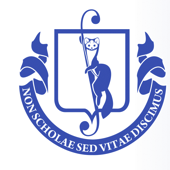 Научно-образовательный центр«Высшая школа экономики, управления и предпринимательства»(НОЦ «ВШЭУиП»)ОТЧЕТ ПРЕДСТАВИЛ:Директор ВШЭУиП ЗабГУ ____________________________________________________ (подпись, инициалы, фамилия)«___» _______________20___ г.УТВЕРЖДАЮ:Ректор ЗабГУ____________________________________________________ (подпись, инициалы, фамилия)«___» _______________20___ г.Подготовка диссертационных исследований на соискание ученой степени кандидата экономических наук Подготовка диссертационных исследований на соискание ученой степени кандидата экономических наук Подготовка диссертационных исследований на соискание ученой степени кандидата экономических наук Результаты Семке Ю.С. «Создание благоприятных условий для осуществления инновационной деятельности через совершенствование инновационной инфраструктуры»Семке Ю.С. «Создание благоприятных условий для осуществления инновационной деятельности через совершенствование инновационной инфраструктуры»Закончена очная аспирантура 01.11.2013 г.Готовность рукописи диссертации: - 70 % (главы 1, 2).Подготовлен автореферат.Публикаций общее кол-во: 15.Публикаций, рекомендованных ВАК: 4.Предварительное заслушивание прошла дважды: (протокол № 1 от 28.03. 2013 г.); (протокол № 2  от 09.12.2013 г.)Руководитель: Казаченко Л.Д., к.э.н.Флешлер А.А. «Совершенствование форм и способов инвестирования инновационной деятельности субъектов малого предпринимательства за счет расширения использования иностранного и частного капитала»Флешлер А.А. «Совершенствование форм и способов инвестирования инновационной деятельности субъектов малого предпринимательства за счет расширения использования иностранного и частного капитала»Готовность рукописи диссертации: (Глава 1  - 50 %; Глава 2 – 20 %).Публикаций общее кол-во: 9.Публикаций, рекомендованных ВАК: 0.Предварительное заслушивание прошел: (протокол № 2 от 04.04.2013 г.)Руководитель: Буров В.Ю., к.э.н.Тумунбаярова Ж.Б. «Трансформация институциональной среды малого предпринимательства в России»Тумунбаярова Ж.Б. «Трансформация институциональной среды малого предпринимательства в России»Защита диссертации 26.06.2013 г. Диссертационный совет Д 212.039.04 при ФГБОУ ВПО «Восточно-Сибирский государственный университет технологий и управления» г. Улан-Удэ Подтверждение ученой степени кандидата экономических наук (решение ВАК от 09.12.2013 г. № 857/нк)Руководитель: Дондокова Е.Б., д.э.н.Кислощаев П.А. «Экономическая безопасность и ее обеспечение в условиях противодействия теневой экономике»Кислощаев П.А. «Экономическая безопасность и ее обеспечение в условиях противодействия теневой экономике»Защита диссертации 30.03.2012 Диссертационный совет Д 212.039.04 при ФГБОУ ВПО «Восточно-Сибирский государственный университет технологий и управления» г. Улан-УдэПодтверждение ученой степени кандидата экономических наук (решение ВАК от 24.09.2013 г.  № 297/нк)Руководитель: Буров В.Ю., к.э.н.Бадмажапова Ж.Э. «Инструменты организации инновационной деятельности жилищно-коммунальной сферы на основе энергосбережения и повышения энергоэффективности»Бадмажапова Ж.Э. «Инструменты организации инновационной деятельности жилищно-коммунальной сферы на основе энергосбережения и повышения энергоэффективности»Готовность рукописи диссертации: (Глава 1  - 100 %; Глава 2 – 100 %; Глава 3 – 20 %).Подготовлен автореферат – 70%.Публикаций общее кол-во: 20.Публикаций, рекомендованных ВАК: 1.Предварительное заслушивание прошел: (протокол № 2 от 30.04.2013 г.)Руководитель: Дондоков З-Б.Д., д.э.н.Кашурников А.Н. «Совершенствование методов оценки эффективности инновационной деятельности в электроэнергетике региона»Кашурников А.Н. «Совершенствование методов оценки эффективности инновационной деятельности в электроэнергетике региона»Готовность рукописи диссертации: (Глава 1  - 100 %; Глава 2 – 100 %; Глава 3 – 20 %).Подготовлен автореферат – 50%.Публикаций общее кол-во: 10.Публикаций, рекомендованных ВАК: 3.Руководитель: Гонин В.Н., к.э.н.Подготовка диссертационных исследований на соискание ученой степени доктора экономических наук Подготовка диссертационных исследований на соискание ученой степени доктора экономических наук Подготовка диссертационных исследований на соискание ученой степени доктора экономических наук Результаты 11Буров В.Ю. «Теневые экономические отношения малого предпринимательства  в России: теория и практика»Готовность рукописи диссертации: - 100 %. Подготовлен автореферат. Публикаций общее кол-во: 90.Публикаций, рекомендованных ВАК: 24. Монографии: 12. Примечание Совет: 08.00.05 – Экономика и управление народным хозяйством: экономика предпринимательства.Деятельность данных советов приостановлена в 2011-2012 гг. (ХГАЭП - Хабаровск, ВГУЭиС - Владивосток, БГУЭП - Иркутск, СПГЭУ - Санкт-Петербург, ГосРАП - Москва)Подготовка кадров высшей квалификации и повышение остепененности профессорско-преподавательского составаПодготовка кадров высшей квалификации и повышение остепененности профессорско-преподавательского составаПодготовка кадров высшей квалификации и повышение остепененности профессорско-преподавательского составаРезультаты1. 1. Гонин В.Н. документы поданы профессора (ВАК) в мае 2013 г.2.2.Тумунбаярова Ж.Б.кандидат экономических наук (решение ВАК от 09.12.2013 г. № 857/нк)3.3.Кислощаев П.А.кандидат экономических наук (решение ВАК от 24.09.2013 г.  № 297/нк)Работа по хоздоговорамРабота по хоздоговорамРабота по хоздоговорамРезультаты Хоздоговоры на общую сумму455 тыс. рублейЗакуплена оргтехника  (дополнительно)Принтер, ноутбук, компьютерI Инновации в экономикеI Инновации в экономикеБуров В.Ю. «Инновационные подходы в ведении бизнеса на современных предприятиях» / НПС – г. Улан-Удэ, на  ОАО «Улан-Удэнская птицефабрика», 08 февраля 2013 г.Ханчук Н.Н. «Инновации в экономике / Инновационная деятельность в электроэнергетике» / НС –  г. Чита, ЗабГУ,  10.04.2013 г.Ханчук Н.Н. «Инновации в экономике Инновационная деятельность в электроэнергетике» / НС –  г. Чита, ЗабГУ,  24.04.2013 г.Ханчук Н.Н. «Инновации в экономике / Инновационная деятельность в электроэнергетике» / НС –  г. Чита, ЗабГУ,  14.05.2013 г.Ханчук Н.Н., Албитова Е.П. «Консалтинговая сессия: Школа по созданию развитию инновационных компаний» / НС –  г. Чита, ЗабГУ,  27.05-29.05.2013 г.Ханчук Н.Н., «Инновации в экономике / Инновационная деятельность в электроэнергетике» / НС –  г. Чита, ЗабГУ,  28.05.2013 г.Ханчук Н.Н., Казаченко Л.Д. «Инновации в экономике / Создание благоприятных условий для осуществления инновационной деятельности через совершенствование инновационной инфраструктуры» / НС –  г. Чита, ЗабГУ,  09.12.2013 г.ИТОГО: 7ИТОГО: 7II Малое предпринимательствоII Малое предпринимательствоЖидков А.А., Александров Л.А., Дамдинов Ц.Ц. «Малое предпринимательство в Забайкальском крае - встреча студенческого научного общества «Инсайт» с группой бизнесменов и политиков Забайкальского края» / НС – г. Чита, Забайкальский край, 17.01.2013 г. Буров В.Ю.  «Малое предпринимательство» / НС –  г. Чита, ЗабГУ, 26 февраля 2013 г. Буров В.Ю.  «Малое предпринимательство» / НС –  г. Чита, ЗабГУ, 5 марта 2013 г.Ханчук Н.Н. «Трансформация институциональной среды малого предпринимательства в России» / НС –  г. Чита, ЗабГУ,  13.03.2013 г.Буров В.Ю.  «Малое предпринимательство» / НС –  г. Чита, ЗабГУ, 15 марта 2013 г. Ханчук Н.Н. «Трансформация институциональной среды малого предпринимательства в России» / НС –  г. Чита, ЗабГУ,  27.03.2013 г.Буров В.Ю.  «Малое предпринимательство» / НС –  г. Чита, ЗабГУ, 20 марта 2013 г. Ханчук Н.Н. «Трансформация институциональной среды малого предпринимательства в России» / НС –  г. Чита, ЗабГУ,  10.04.2013 г.Ханчук Н.Н. «Трансформация институциональной среды малого предпринимательства в России» / НС –  г. Чита, ЗабГУ,  24.04.2013 г.Ханчук Н.Н. «Трансформация институциональной среды малого предпринимательства в России» / НС –  г. Чита, ЗабГУ,  15.05.2013 г.Ханчук Н.Н. «Трансформация институциональной среды малого предпринимательства в России» / НС –  г. Чита, ЗабГУ,  22.05.2013 г.Буров В.Ю.  «Малое предпринимательство» / НС –  г. Чита, ЗабГУ, 19 июля 2013 г.Буров В.Ю.  «Малое предпринимательство» / НС –  г. Чита, ЗабГУ, 25 июля 2013 г.Буров В.Ю.  «Малое предпринимательство» / НС –  г. Чита, ЗабГУ, 27 июля 2013 г.Буров В.Ю., Тумунбаярова Ж.Б.  «Малое предпринимательство» / НС –  г. Чита, ЗабГУ, 14 сентября 2013 г.ИТОГО: 15ИТОГО: 15III Региональная экономикаIII Региональная экономикаРинчено А.Л. «Китай: великая держава номер 1» / НПС –  г. Улан-Удэ, Бурятский государственный университет, 22.02. 2013 г. Буров В.Ю., Гонин В.Н., Ханчук Н.Н.  «Диалог науки и власти» / НС –  г. Чита, ЗабГУ,     20.03.2013 г.Атанов Н.И., Буров В.Ю. «Экономическая безопасность региона»/ НПС - г. Улан-Удэ, Институт экономических исследований Бурятского государственного университета, Министерство экономики Республики Бурятия, Бурятский государственный университет, 17-18 апреля 2013 г. (г. Улан-Удэ)Буров В.Ю., Гонин В.Н., Ханчук Н.Н.  «Проблемы и перспективы социально-экономического развития Забайкальского края» / НПС –  г. Чита, ЗабГУ, 10-11 апреля 2013 г.Ханчук Н.Н. «Хозяйственные общества при вузах и научных институтах: результаты, проблемы и перспективы деятельности» / НПС –  г. Чита, Министерство образования, науки и молодежной политики Забайкальского края, 03.04.2013 г.Буров В.Ю., Гонин В.Н., Ханчук Н.Н.  научно-практический семинар «Экономическая безопасность региона в контексте энергетической и продовольственной конкурентоспособности» / НПС- г. Улан-Удэ, ИЭИ БГУ совместно с Забайкальским государственным университетом при поддержке Правительств Республики Бурятия и Забайкальского края, 18.04.2013 г.Буров В.Ю., Гонин В.Н., Ханчук Н.Н. научно-практический семинар по проекту «Бюджетная карта Забайкальского края»/ НПС –  г. Чита, ЗабГУ, 29.05.2013 г. Буров В.Ю., Гонин В.Н., Ханчук Н.Н. научно-практический семинар по проекту «Бюджетная карта Забайкальского края» / НПС –  г. Чита, Правительство Забайкальского края, 14.06.2013 г. Буров В.Ю., Ханчук Н.Н., Трофимов В.М., Аракелян С.Х. «Бюджетная карта Забайкальского края»/ НПС по проекту –  г. Чита, Администрация Читинского района, 16.08.2013 г.Ханчук Н.Н. «О проекте Стратегии социально-экономического развития Забайкальского края на период до 2030 года» / НПС –  г. Чита, Министерство экономического развития и промышленной политики Забайкальского края, 19.07. 2013 г. Ханчук Н.Н. «О проекте Стратегии социально-экономического развития Забайкальского края на период до 2030 года» / НПС –  г. Чита, Экономический совет, 03.09. 2013 г. Итого: 11Итого: 11Научно-методологические семинары по подготовке диссертационных исследований слушателей НОЦ ВШЭУиП ЗабГУНаучно-методологические семинары по подготовке диссертационных исследований слушателей НОЦ ВШЭУиП ЗабГУЛапа Е.А., к.п.н., доцент кафедры ПИМ ЗабГУ, «Математические модели в экономике» /НМС/  Лапа Е.А. –  Чита «ЗабГУ» –21.01.2013 г. Дондоков З.Б-Д., д.э.н., профессор, руководитель отдела ОРЭИ БНЦ СО РАН г. Улан-Удэ, «Подготовка диссертационных исследований: методологические подходы» /НМС/   Дондоков З.Б.-Д. –  Улан-Удэ  –  06.02. 2013 г.Лапа Е.А., к.п.н., доцент кафедры ПИМ ЗабГУ, «Межфакторная корреляция, основные показатели моделирования» /НМС/  Лапа Е.А. –  Чита «ЗабГУ» –11.02.2013 г.Лапа Е.А., к.п.н., доцент кафедры ПИМ ЗабГУ, «Межфакторная корреляция, основные показатели моделирования» /НМС/  Лапа Е.А. –  Чита «ЗабГУ» –11.03.2013 г.Казаченко Л.Д., профессор кафедры АУФиК, к.э.н., «Развитие и становление экономической науке, школы» /НМС/  Казаченко Л.Д. - Чита «ЗабГУ» – 03.04.2013 г.Казаченко Л.Д., профессор кафедры АУФиК, к.э.н., «История становления экономической теории» /НМС/  Казаченко Л.Д. - Чита «ЗабГУ» – 11.04.2013 г.Ханчук Н.Н., Албитова Е.П. «Проблемы и перспективы социально-экономического развития Забайкальского края» /НМС/ Ханчук Н.Н., Албитова Е.П. - Чита «ЗабГУ» –  04.04.2013 г.Буров В.Ю., Дондоков З-Б.Д., Атанов Н.И., Тумунбаярова Ж.Б., Масалов П.В. «Моделирование социо-эколого-экономических процессов в регионе» /НМС/ Буров В.Ю., Дондоков З-Б.Д., Атанов Н.И., Тумунбаярова Ж.Б., Масалов П.В. – Улан-Удэ, «Отдел региональных экономических исследований Бурятского научного центра СО РАН» – 27-28 ноября 2013 г.Шипунова И.Г., доцент кафедры АУФиК, к.э.н., «Существуют ли объективные экономические законы?» /НМС/  Шипунова И.Г.- Чита «ЗабГУ» – 16.10.2013 г.Итого: 9Итого: 9